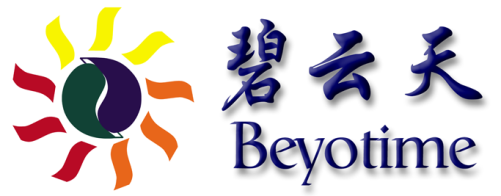 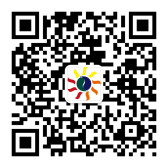 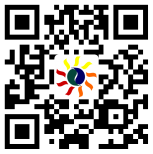 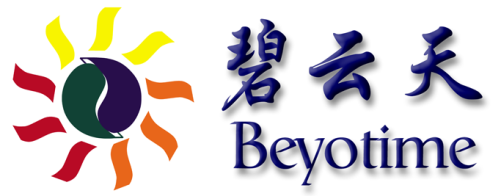 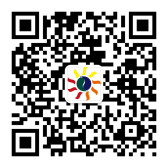 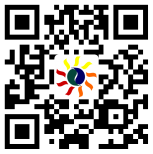 上海碧云天生物技术有限公司兔多克隆抗体定制服务询价表Custom Rabbit Polyclonal Antibody Quotation说明:客户信息此信息为必填项，请您详细填写:定制抗体信息其他实验要求注意事项依据您所提供的信息，我们的技术服务人员会及时的给出合理的推荐及报价。想了解更加详细的信息，请联系我们的技术服务人员，service@beyotime.com。请您详细填写以下信息并将填写完整的表格以附件形式发送到: service@beyotime.com我们的技术人员会根据您提供的详细信息进行详细的评估，并第一时间将评估结果发至您的邮箱。 感谢您对碧云天的信任与支持！您的姓名:您的电话:您的Email:邮编:您的单位名称:您所在的课题组:发票抬头:纳税人识别号:联系地址:收货地址:同上   地址有变请寄往:同上   地址有变请寄往:同上   地址有变请寄往:定制类型:客户提供：蛋白序列信息 基因模板 表达质粒/菌株 纯化蛋白 其他           交货形式：血清   多肽亲和纯化抗体   ProA/G纯化抗体    其他           客户提供：蛋白序列信息 基因模板 表达质粒/菌株 纯化蛋白 其他           交货形式：血清   多肽亲和纯化抗体   ProA/G纯化抗体    其他           客户提供：蛋白序列信息 基因模板 表达质粒/菌株 纯化蛋白 其他           交货形式：血清   多肽亲和纯化抗体   ProA/G纯化抗体    其他           实验要求:WB    IHC   ICC/IF   IP/CO-IP   ELISA-Pair  FC   其他         WB    IHC   ICC/IF   IP/CO-IP   ELISA-Pair  FC   其他         WB    IHC   ICC/IF   IP/CO-IP   ELISA-Pair  FC   其他         抗原信息:蛋白名称           ;种属           ;GeneBank             ;分子量       ;其他          蛋白名称           ;种属           ;GeneBank             ;分子量       ;其他          蛋白名称           ;种属           ;GeneBank             ;分子量       ;其他          抗原信息:1.蛋白序列信息：请把蛋白信息和定制要求发到service@beyotime.com，碧云天生物设计多肽或者蛋白片段。1.蛋白序列信息：请把蛋白信息和定制要求发到service@beyotime.com，碧云天生物设计多肽或者蛋白片段。1.蛋白序列信息：请把蛋白信息和定制要求发到service@beyotime.com，碧云天生物设计多肽或者蛋白片段。抗原信息:2.基因模板☐cDNA   ☐质粒   ☐菌液                 （标明量，片段大小，质粒名称）☐cDNA   ☐质粒   ☐菌液                 （标明量，片段大小，质粒名称）抗原信息:2.基因模板注：提供的样品必须经过测序的正确性，并提供电子版的目的基因序列。注：提供的样品必须经过测序的正确性，并提供电子版的目的基因序列。抗原信息:3.表达质粒/菌株3.表达质粒/菌株☐质粒                                   （标明质粒名称，抗性，图谱，片段大小）抗原信息:3.表达质粒/菌株3.表达质粒/菌株☐菌株                     （标明菌株名称，质粒名称，抗性，图谱，目的基因大小）抗原信息:3.表达质粒/菌株3.表达质粒/菌株注：若是客户已经做过表达，请提供诱导表达的条件。抗原信息:4.纯化蛋白浓度        ;体积         ;分子量         ;标签         ;缓冲液         浓度        ;体积         ;分子量         ;标签         ;缓冲液         抗原信息:4.纯化蛋白注：提供的蛋白浓度需要在0.5mg/ml以上，纯度85%以上，总量在3-5mg。注：提供的蛋白浓度需要在0.5mg/ml以上，纯度85%以上，总量在3-5mg。免疫:按照3-2-2-2的免疫流程。在三免后采血Elisa检测，如需检测其他实验请提前准备好样品。按照3-2-2-2的免疫流程。在三免后采血Elisa检测，如需检测其他实验请提前准备好样品。按照3-2-2-2的免疫流程。在三免后采血Elisa检测，如需检测其他实验请提前准备好样品。检测:ELISA   WB  ICC   IHC   FC   其他            ELISA   WB  ICC   IHC   FC   其他            ELISA   WB  ICC   IHC   FC   其他            交货内容:全部血清   5mL纯化抗体    其他                              是否加抗体保护剂全部血清   5mL纯化抗体    其他                              是否加抗体保护剂全部血清   5mL纯化抗体    其他                              是否加抗体保护剂相关文献:如有，请发送至service@beyotime.com 如有，请发送至service@beyotime.com 如有，请发送至service@beyotime.com 备注: 该基因是否有相似性较高的同源基因，需要抗体识别或避免；如有，请提供序列。